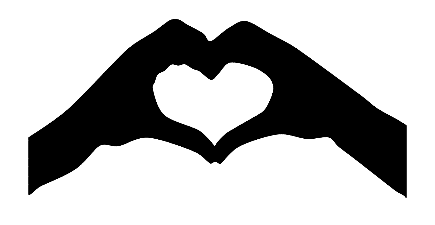 “…by love serve one another” (Gal. 5:13).What is Love Anson?Love Anson is a big one-day mission blitz of our community. Imagine the excitement of 1/3 to ½ of our church attenders doing missions in your community on the same day! Imagine many Anson Baptist Association Churches engaged in showing God’s love through a large variety of projects with a large variety of people all across our county! Imagine being a part of a state wide mission effort of churches serving their communities!Why do Love Anson?Because there are people in our community who need the love of Christ expressed to them in real and practical ways.  Because there are people in our community who do now know Christ.  There are many people in our church who have never been involved in a mission project. This is a great way to get people involved in their first ever mission trip type of experience without having to leave home. Think of how Love Anson could change a life! Join a team and make a difference for Christ!  What kind of skills and experience do you have that God can use to show His love to others? 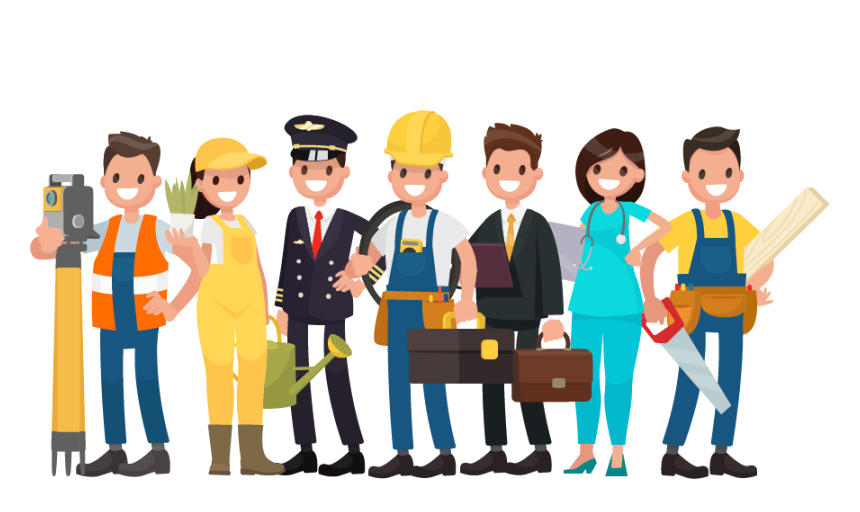 Love AnsonServing our Community with the Love of GodApril 29, 2023“…by love serve one another” (Gal. 5:13).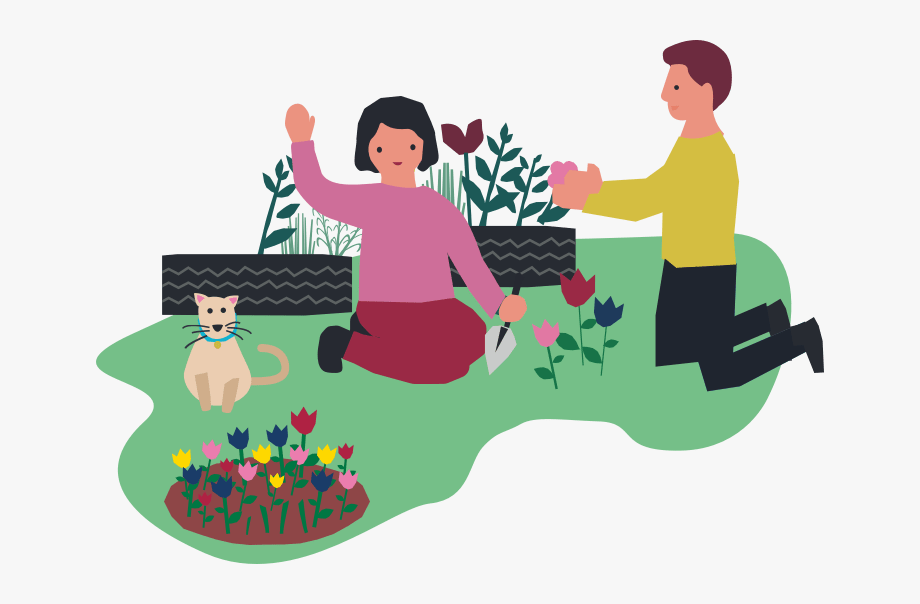 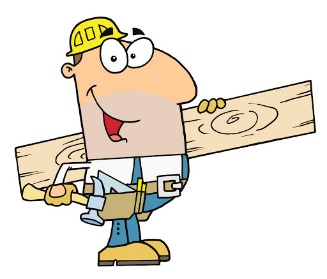 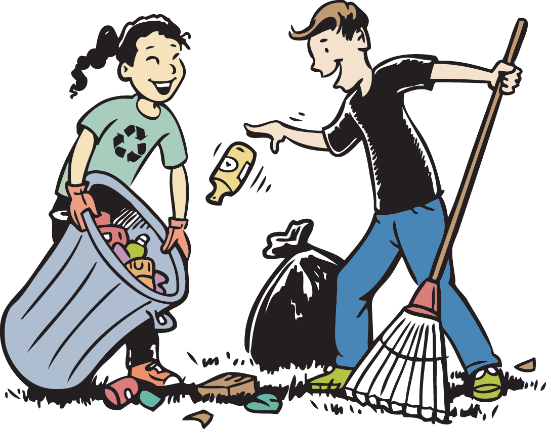 